Door het insturen van dit formulier wordt je lid van TSSV Braga en ben je gehouden tot betaling van het lidmaatschap.Het lidmaatschap van TSSV Braga kost €25,- per schaatsseizoen en dient over te worden gemaakt naar rekeningnummer NL89 INGB 0004 0660 16 ten name van TSSV Braga. Vermeld hierbij ook je volledige voor- en achternaam. T.S.S.V. Braga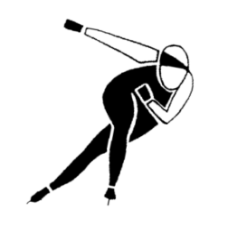 Academielaan 55037 ET Tilburgwww.tssvbraga.nltssvbraga@gmail.comT.S.S.V. BragaAcademielaan 55037 ET Tilburgwww.tssvbraga.nltssvbraga@gmail.comT.S.S.V. BragaAcademielaan 55037 ET Tilburgwww.tssvbraga.nltssvbraga@gmail.comT.S.S.V. BragaAcademielaan 55037 ET Tilburgwww.tssvbraga.nltssvbraga@gmail.comT.S.S.V. BragaAcademielaan 55037 ET Tilburgwww.tssvbraga.nltssvbraga@gmail.comInschrijfformulier Tilburgse Studenten Schaatsvereniging BragaInschrijfformulier Tilburgse Studenten Schaatsvereniging BragaInschrijfformulier Tilburgse Studenten Schaatsvereniging BragaInschrijfformulier Tilburgse Studenten Schaatsvereniging BragaInschrijfformulier Tilburgse Studenten Schaatsvereniging BragaInschrijfformulier Tilburgse Studenten Schaatsvereniging BragaInschrijfformulier Tilburgse Studenten Schaatsvereniging BragaInschrijfformulier Tilburgse Studenten Schaatsvereniging BragaAlgemeenAlgemeenAlgemeenVoorletters:Voorletters:Voorletters:Roepnaam:Roepnaam:Roepnaam:Achternaam:Achternaam:Achternaam:Geboortedatum:Geboortedatum:Geboortedatum:E-mailadres:E-mailadres:E-mailadres:E-mailadres sportkaart:E-mailadres sportkaart:E-mailadres sportkaart:Mobiel tel.nr.:Mobiel tel.nr.:Mobiel tel.nr.:Onderwijsinstelling:Onderwijsinstelling:Onderwijsinstelling:ANR:ANR:ANR:AdresAdresAdresStraat:Straat:Straat:Nr.:Postcode:Postcode:Postcode:Woonplaats:Woonplaats:Woonplaats: